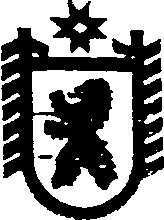 Республика КарелияАДМИНИСТРАЦИЯ СЕГЕЖСКОГО МУНИЦИПАЛЬНОГО РАЙОНАПОСТАНОВЛЕНИЕот  27  апреля  2017  года  №  270 Сегежа  Об утверждении условий приватизации муниципального имуществамуниципального образования «Сегежский муниципальный район» Во исполнение Программы приватизации муниципального имущества муниципального образования «Сегежский муниципальный район», утвержденной решением Совета Сегежского муниципального района от 31 января 2017 г. № 318, в соответствии со  статьей 18 Федерального закона от 21 декабря 2001 г. № 178-ФЗ                  «О приватизации государственного и муниципального имущества», Положением об организации продажи государственного или муниципального имущества на аукционе, утвержденным постановлением Правительства Российской Федерации  от 12 августа 2002 г. № 585, статьей 61 Устава муниципального образования «Сегежский муниципальный район», Положением о порядке и условиях приватизации муниципального имущества муниципального образования «Сегежский  муниципальный район»,  утвержденным решением Совета Сегежского муниципального района от 29 декабря 2016 г. № 315, протоколом заседания комиссии по продаже муниципального имущества муниципального образования «Сегежский муниципальный район» от 24 апреля 2017 г. администрация Сегежского муниципального района                          п о с т а н о в л я е т:       1. Утвердить условия приватизации муниципального имущества - транспортного средства (ТС): VOLGA JR41 (Siber), год изготовления ТС 2008, идентификационный номер X96ERB6X480000452, наименование (тип ТС) - легковой, категория ТС - В   (далее –   имущество):1) способ приватизации имущества – продажа на аукционе, открытом по форме подачи предложений о цене; 2) начальную цену продажи имущества в сумме 236 000 (двести тридцать шесть тысяч) рублей без учета НДС;   3) задаток в размере 20 процентов начальной цены продажи имущества в сумме 47 200 (сорок семь тысяч двести) рублей без учета НДС.2. Комитету по управлению муниципальным имуществом и земельными ресурсами  администрации Сегежского муниципального района (А.А.Гашкова)  разместить настоящее постановление в информационно-телекоммуникационной сети «Интернет» на официальном сайте администрации Сегежского муниципального района по адресу: http://home.onego.ru/~segadmin в течение десяти дней со дня его принятия.    . 	3. Контроль за исполнением настоящего постановления возложить на председателя комитета по управлению муниципальным имуществом и земельными ресурсами администрации А.А. Гашкову.            Глава администрации Сегежского муниципального района                                                                  И.П. ВекслерРазослать: в дело, КУМИиЗР- 2. 